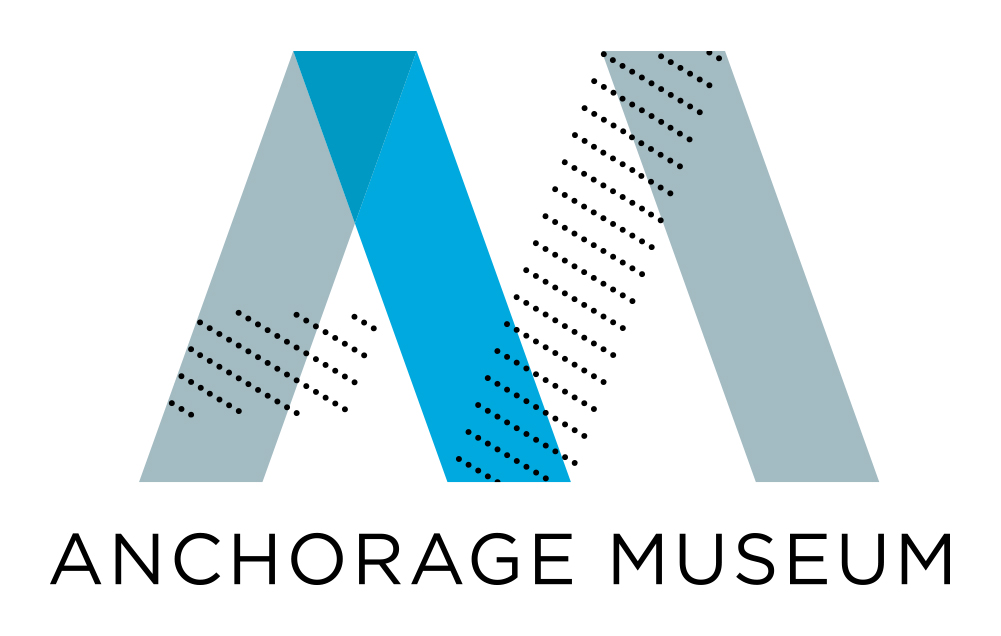 DATE: Nov. 10, 2020ANCHORAGE MUSEUM 2020 NOVEMBER-DECEMBERPROGRAMS & EXHIBITIONS SCHEDULE*Media Contact: Zakiya McCummings, 907-929-9227, mpr@anchoragemuseum.orgFor images, email mpr@anchoragemuseum.org or call 907-929-9227*Information provided below is subject to change. To confirm details and dates, call the museum’s marketing and public relations department at 907-929-9227.NEWS										Page   1NOVEMBER EVENTS								Page   3DECEMBER EVENTS								Page	7PARTNER PROGRAMS 							Page	8UPCOMING EXHIBITIONS							Page	9IN-PERSON AND ONLINE EXHIBITIONS					Page	10ONLINE ONLY EXHIBITIONS						Page	12PERMANENT EXHIBITIONS							Page	14VISITOR INFORMATION/MUSEUM HOURS				Page	15NEWSMuseum continues four-day week through December Due to COVID-19, Anchorage Museum hours for November remain 10 a.m. to 6 p.m. Wednesday through Saturday. After-hours, in-house programming currently is suspended, and Muse restaurant remains closed. The Atrium Café is open for snacks and beverages. Discovery Center closes to the publicThe Discovery Center is closed due to COVID-19. No guided experiences are offered at this time.Polar Bazaar becomes a virtual marketplace this year The Anchorage Museum’s annual marketplace featuring Alaska artisans and their distinctive crafts and artworks shifts online this year. Running virtually Nov. 13-30, Polar Bazaar 2020 presents a curated mix of dozens of handmade products on anchoragemuseum.org/polarbazaar.North x North Festival runs through November The North x North Festival is a virtual, three-month experience through November. Monthly themes: September was shelter and refuge, October landscape and November is intersectional self. SEED Lab engages Anchorage and beyond with outdoor installations and virtual programming SEED Lab launches projects with artists, including outdoor public art that may be experienced with physical distancing, as well as virtual workshops and programs. Activities include: The continuation of the Alaska River Time project to think about ways to tell time using the flow of nature;  Online repair culture/mending workshops with Anchorage artist Amy Meissner;  Virtual land acknowledgment workshops in collaboration the Alaska Humanities Forum;Murals on and in SEED Lab and around Anchorage; Artist residencies, virtual exhibitions and installations across Anchorage that examine ideas of shelter and refuge;  Virtual artist talks and virtual discussions about climate and climate justice;  Future Ready, a project gathering future-oriented ideas and inventions, which garnered dozens of entries from around the globe. Learn more about SEED Lab and projects at www.anchoragemuseum.org/seedlab.  Artist residencies continue at SEED Lab Several virtual artists-in-residence and one socially distanced artist-in-residence at SEED Lab have worked with the Anchorage Museum during the past several months. Artists share their work and their process through photos, videos and livestreams across the museum’s social media platforms and its website. November’s artist-in-resident is Katie Basile. Basile is a photographer and multimedia storyteller from Bethel, Alaska focused on documentary work and exploring multimedia storytelling with rural Alaska youth.Many of the virtual artist residencies were supported by Bloomberg Philanthropies along with individuals and organizations who believe in the continued support of artists and artistic practice despite the ongoing pandemic. Learn more about these artists and their work on the museum blog.New grants help make key programs possible  The Anchorage Museum recently received a number of grants to help it meet its mission. They include: CARES Act funding and other emergency assistance grants from the Alaska State Council on the Arts, the Alaska Humanities Forum and the National Endowment for the Humanities, a federal agency.Aroha Philanthropies grant to support a second year of workshops through the series Vital & Creative, featuring arts exploration, cultural workshops and virtual convenings for Alaskans age 55 and older.  National Endowment for the Humanities grants for development of digital platforms bringing new insights and inclusive voices to Alaska’s history and to create increased online access to museum collections and content by K-12 students and teachers as well as the broader community.  CIRI Foundation grant for virtual artist residencies with Alaska Native artists. The residencies invite viewers to connect with artists to learn about their individual work and creative practice through livestream Q&A sessions from their studio spaces. Education resource boxes focus on sky for at-home museum experienceJoin the Anchorage Museum Community Supported Education (CSE) project to receive curated activities and education resources boxes. This month’s focus is on “sky.” Explore celestial activities and learn about Alaska's distinctive skyscape. Each CSE box is tailored to toddler, youth or adult and includes resources and activities for creating a museum experience at home. Themes relate to Alaska and the North through hands-on making, experiments, community profiles and readings. Learn more and sign up at anchoragemuseum.org/cse by Dec. 1. Details on box pick-up and locations follow in the confirmation email.NOVEMBER EVENTSExtra Tough Artist Spotlight: Shellie Zhang and Audie Murray4:30 p.m. Wednesday, Nov. 4 Online Join us for a series of weekly virtual talks/Q&A sessions with artists featured in the exhibition Extra Tough: Women of the North. Artists explore their own practice in relationship to issues affecting women in the North. This week features: Shellie Zhang and Audie Murray. Free. This is a North x North program. Learn more about the North x North Festival and a see a full event schedule at anchoragemuseum.org/nxn.Virtual Artist/Curator Talk: Extra Tough: Women of the North5 p.m. Friday, Nov. 6 OnlineJoin Anchorage Museum Chief Curator Francesca DuBrock and artists Lily Hope, Leslie Shows and Rebecca Lyon for an exclusive virtual introduction of the exhibition Extra Tough: Women of the North, which opens today. This free program is part of the North x North Festival, visit anchoragemuseum.org/nxn for a festival schedule. Bank of America Museums on Us10 a.m. to 6 p.m. Sat., Nov. 7Bank of America cardholders enjoy one free museum general admission on the first weekend of the month with BoA credit or debit card and photo ID. Special exhibition fees still apply. BoA cardholders also receive a 10% discount on purchases at the Anchorage Museum Store on this day. No other discounts apply.Drive-In Movie: Films of the North1 p.m., 3:30 p.m. & 6:30 p.m.  Saturday, Nov. 7 Eagle River Nature Center Join us at Eagle River Nature Center for physically distanced, outdoor film screenings of family-friendly, feature-length and short films. Bike-in and walk-ins welcome. Dress warmly. Outdoor exploration activities available throughout Eagle River Nature Center. Registration required. Free. Sign up required. Email rpottebaum@anchoragemuseum.org with questions or to be added to the waitlist if registration is full.The 1 p.m. program is a one-hour Tromso International Film Festival family film, My Journey with a Polar Bear.The 3:30 p.m. program is Tromso International Film Festival short films The 6:30 p.m. program is a Tromso International Film Festival feature filmFilms of the North is part of the Boreal Film Festival and the North x North Festival. To learn more about the North x North Festival, visit anchoragemuseum.org/nxn.We Can Do It: Women and Entrepreneurship Panel Discussion11:30 a.m. Tuesday, Nov. 10 Online In collaboration with the museum’s exhibition Extra Tough: Women of the North, Launch Alaska celebrates female entrepreneurs of the North. Hear about their business challenges and successes, what it takes to feed their passion and why the North is a special place to be a female entrepreneur. Panelists include: Zoi Maroudas-Tziolas, Jasmin Smith, Piper Foster Wilder and Heather Kelly. Free. Registration required; a discussion link will be provided in confirmation email. This is a North x North event; learn more about the North x North Festival and see a full schedule at anchoragemuseum.org/nxn.Virtual Urban Harvest: A Mouthful of Hops—AK Craft Beer Tasting 6 to 7:30 p.m. Tuesday, Nov 10 Online  Join Pink Boots AK brewer and beer expert Sarah Perez for a virtual discussion about craft beer brewing, a growing Alaska industry. Learn the basics, then dissect distinctive flavors of chosen beers as you hone your palette and learn about mouthfeel, off-flavors, perceived flavor, color and more. Taste and learn at home with this presentation and your own kit of beers selected from Alaska breweries. The Pink Boots Society assists, inspires and encourages women beer professionals through education. Registration required; registration includes instructions for picking up beer tasting kit and the link to online course. $10, 10% member discount. This is a North x North Festival program. Learn more about North x North, including a schedule, at anchoragemuseum.org/nxn.Extra Tough Artist Spotlight: Holly Nordlum + Sarah Whalen Lunn4 p.m. Thursday, Nov. 12 OnlineJoin us for a series of weekly virtual talks/Q&A sessions with artists featured in the exhibition Extra Tough: Women of the North. Artists explore their own practice in relationship to issues affecting women in the North. This week features artst/activist Holly Nordlum and multi-media artist Sarah Whalen Lunn. Free. This is a North x North event. Learn more about the North x North Festival and a see a full schedule at anchoragemuseum.org/nxn.Decolonizing Beauty: Virtual Conversation with Alice GlennNoon Friday, Nov. 13 OnlineJoin Iñupiaq podcaster and creator of Coffee & Quaq Alice Glenn for a virtual discussion and live podcast recording about decolonizing beauty standards. Glenn appeared in the viral “pass the brush” video created by Greenlandic Inuit artist Paninnguaq Lind Jensen, featured in the museum exhibition Extra Tough: Women of the North. In the video, women affirm Inuit and Iñupiat beauty through regalia and traditional tattoos. The two women discuss the process of decolonizing Western beauty standards with invited guests. Free. Registration required; program link will be provided in confirmation email. This is a North x North Festival program. Learn more about North x North and see a schedule at anchoragemuseum.org/nxn.Extra Tough Beers: A Panel Discussion with Female Brewers of Alaska6:30 p.m. Friday, Nov. 13 OnlineThough fewer in number, Alaska women have influenced Alaska’s craft brew industry. Tune in to a discussion on the triumphs and tribulations of Alaska’s female brewers moderated by beer expert and Pink Boots Society brewer Sarah Perez. Free. Registration recommended; confirmation email includes a beer list by participating brewers and a link to the live panel.This is a North x North event. Learn about the North x North Festival and see the full schedule at anchoragemuseum.org/nxn.A Virtual Conversation with Ernestine Saankaláxt HayesNoon Monday, Nov. 16 Online Ernestine Saankaláxt Hayes belongs to the Wolf House of the Kaagwaantaan clan of the Tlingit nation (Lingít). Alaska Writer Laureate 2016-2018, her books include American Book Award winner Blonde Indian, an Alaska Native Memoir and The Tao of Raven, an Alaska Native Memoir. The conversation will be facilitated by Penny Gage. Gage was raised in Sitka, Alaska, and her mother's family comes from the Tlingit L'eeneidi (Raven Dog Salmon) clan. Free. Sign up here. This free program is part of the North x North Festival. Learn more and view a schedule at anchoragemuseum.org/nxn.  New Arkhangelsk and the Untold Histories of the North8 to 9 a.m. Tuesday, Nov. 17 Online via Zoom Several years ago, the residents of Arkhangelsk, Russia, were surprised to learn that the first capital of Alaska was the city of New Arkhangelsk, and its governor was Alexander Baranov from Kargopol. This fact was not studied in Russian schools. Who decides what we will remember? What is the role of art and sculpture in creating collective memory? The 2020 Forum brings together, for the first time, artists working in the North of Russia and in Alaska to discuss connections, colonization, monuments and histories. Participating artists include Nicholas Galanin, Anna Hoover, Sonya Kelliher-Combs, Marek Ranis, Ustina Yakovleva, Sergey Zhigaltsov and Nikolai Gernet. Moderated by Ekaterina Sharova of the Arctic Art Institute. This free, virtual program is a collaboration the Arctic Art Institute in Russia and the Arctic Art Forum and is part of the North x North Festival. For a schedule of North x North events, visit anchoragemuseum.org/nxn. Join the conversation by Zoom.​ ​Being a Woman of Color in AlaskaNoon Tuesday, Nov. 17 Online Join a conversation with a diverse group of women of color about their life experiences in Alaska. Moderated by YWCA Alaska CEO Theresa Lyons, this virtual panel discussion is presented in partnership with the Anchorage Museum. Free. Sign up here.This is a North x North event. Learn more about the North x North Festival and a see a full schedule at anchoragemuseum.org/nxn.Seclusion Hut Program #4: A Conversation with Meda DeWitt6 p.m. Tuesday, Nov. 17 OnlineJoin Tlingit traditional healer, certified massage therapist, historical trauma and healing trainer and ethnoherbalist Meda DeWitt for a virtual discussion of traditional healing practices and the importance of coming-of-age ceremonies, menstruation hut and women's rituals within Tlingit culture, past and present. Dewitt has reconstructed a Tlingit seclusion hut at SEED Lab as a space to learn about the importance of seclusion rituals in Indigenous lifeways. DeWitt is hosting workshops in the hut through November and shares knowledge about the purpose of ceremony, as well as how these practices connect people to land, to ancestral knowledge and to each other. Different guests join her during for each session.This free SEED Lab program is part of the North x North Festival. Log-in instructions will be provided in the confirmation email. Learn more about North x North and view an event schedule at anchoragemuseum.org/nxn. Extra Tough Artist Spotlight: Ash Adams4 p.m. Wednesday, Nov. 18 Online Join us for a series of weekly virtual talks/Q&A sessions with artists featured in the exhibition Extra Tough: Women of the North. Artists explore their own practice in relationship to issues affecting women in the North. This week features Anchorage-based, photojournalist/documentary photographer Ash Adams. Free. This is a North x North event. Learn more about the North x North Festival and a see a full schedule at anchoragemuseum.org/nxn.Seeding Repair & Reuse: A Skillshare with Artist Amy Meissner6:30 to 8:30 p.m. Wednesday, Nov. 18 Online Cloth worn closest to the body is the most intimate, but often the least considered in terms of care. We expect undergarments to perform feats of engineering, to endure, remain strong, yet at the same time we refer to them as “delicates” and insist on their softest quality. In reality, this is our most vulnerable clothing, a skin against our skin, its labor invisible. Join us for a SEED Lab virtual gathering of needles with artist and workshop facilitator Amy Meissner. The live session includes live skill share, dialogue, laughter and connection. Required mending techniques are as varied as the garments themselves, and this SEED Lab workshop focuses on assessment, experimentation and potentialities. For this workshop, have pajamas/nightgowns with holes, bras or undergarments you aren’t sure can be fixed but think are worth experimenting with; needle and thread; and scissors. Access to a sewing machine is optional. Free. Space is limited, so sign up early. This is a North x North event. Learn about the North x North Festival and see the full schedule at anchoragemuseum.org/nxn.Women Leading in AlaskaNoon Thursday, Nov. 19 Online YWCA Alaska’s Academy of Women Achievers members share their experiences as corporate, nonprofit and volunteer leaders in our state. Moderated by YWCA Alaska CEO Theresa Lyons, this virtual panel is presented in partnership with the Anchorage Museum. Panelists include: Morgan Christen, Dana Fabe, Barbara Hood, Elvi Gray-Jackson, Jewell Jones and Vicki Otte. Free. This is a North x North event. Learn more about the North x North Festival and a see a full schedule at anchoragemuseum.org/nxn. Groundwork: An Immersive and Meditative Walk6 p.m. Thursday, Nov. 19 Museum Lawn or Atrium Join a group walk, as part of a series titled Groundwork, developed by curator Simonetta Mignano. Groundwork is about walking in ways that connected with the land and the surroundings in new, immersive ways. In this 45-minute walk on the Museum lawn (or atrium), Mignano presents A Walk to Become Another, which includes silently observing another walker or passerby and imagining their perceived qualities as your own. This SEED Lab program is free and is part of North x North Festival. See a full list of North x North events at anchoragemuseum.org/nxn. Community Panel: Beyond the BinaryNoon Friday, Nov. 20 OnlineThe film We Exist—Beyond the Binary asks, ‘What if the world told you that you do not exist?’ For many gender non-confirming individuals this is the reality. The impact of that is both personal and global: invisibility, systemic discrimination and the denial of the most fundamental human right–the legal right to exist. Despite these extraordinarily rigid conditions, personal determination and social agency prevail. In partnership with UAA, this screening celebrates gender identity in all forms. Watch the film on your own or with friends, then tune in to the panel with community leaders for discussion of local applications of the film’s ideas.Extra Tough Artist Spotlight: Jade Ariah, Debbie Even + Amy Meissner5 p.m. Friday, Nov. 20 OnlineJoin us for a series of weekly artists talks/Q&A sessions with artists featured in the Extra Tough: Women of the North exhibition.  Artists will present their own practice in relationship to feminisms and issues affecting women in the North. Join Jade Ariah, Debbie Even and Amy Meissner for a discussion on textile-based practices, intergenerational collaboration and how “women’s work” can sustain and protect in turbulent times. This is a free North x North program; visit anchoragemuseum.org/nxn to learn more and see an event schedule.Virtual Family Art Class: Imaginative Portraits2 p.m. Saturday, Nov. 21 Online Join museum staff to explore different types of portraiture and dive into some creative exercises for thinking about identity. Participants use the discussion and exercises to generate an imaginative portrait of themselves or someone they know. Great for beginner artists and family gatherings; best for artists ages 6+. Registration required; materials suggestions and participation link included in confirmation email upon registration. $5, 10% museum member discount. This is a North x North Festival event, learn more at anchoragemusuem.org/nxn. New Mineral Collective10 a.m. Wednesday, Nov. 25 Online Learn about New Mineral Collective (NMC), a platform that explores the contemporary landscape and seeks to understand nature and the extent of human interaction with the earth’s surface. Along with a group of international practitioners, they focus on geo-traumas, radical geology and the carving of new spatial geographies due to extractive industries. Tanya Busse is a visual artist who works primarily with video, installation and printed matter. Alongside her own artistic practice, she is also involved in the organization of various artistic and curatorial platforms, through her role as co-director of Small Projects Gallery (Tromsø) and co-director of Mondo Books, an independent book distro that focuses on art publications, fanzines and printed matter from the Northern region. This is a free North x North Festival program; see a full list of North x North events at anchoragemuseum.org/nxn.DECEMBER EVENTSExtra Tough Artist Spotlight: Merritt Johnson and Tsēmā Igharas 6:30 p.m. Friday, Dec. 4 OnlineJoin us for a series of weekly virtual talks/Q&A sessions with artists featured in the exhibition Extra Tough: Women of the North. Artists explore their own practice in relationship to feminisms and issues affecting women in the North. This week’s session features Merritt Johnson and Tsēmā Igharas. Sign up in advance for this free talk; a link will be provided in the confirmation email.Johnson’s work is rooted in her experience as a cis-gender pansexual woman of mixed (non-status) Mohawk, Blackfoot and Settler descent, whose work focuses on land and culture. Tsēmā Igharas is an interdisciplinary artist and a member of the Tahltan First Nation. She uses Potlatch methodology to create conceptual artwork and teachings influenced by Northwest Coast Formline Design Bank of America Museums on Us10 a.m. to 6 p.m. Sat., Dec. 5Bank of America cardholders enjoy one free museum general admission on the first weekend of the month with BoA credit or debit card and photo ID. Special exhibition fees still apply. BoA cardholders also receive a 10% discount on purchases at the Anchorage Museum Store on this day. No other discounts apply.Urban Harvest: Fill Your Teacup 6 p.m. Tuesday, Dec. 8 OnlineWarm tea brings an extra layer of comfort to a northern winter. Join Summit and Spice tea expert Daniel Becker for a lesson in teas to enhance your hygge experience and learn about choosing tea blends and flavor profiles before exploring different brewing methods. Registration includes a tea starter kit from Summit & Spice. Registration required; class access link and kit pick up instructions included in confirmation email.Family Art Class: Stamps and Stationery2 p.m. Saturday, Dec. 12 Online Spark some joy in someone’s mailbox this winter with creative correspondence made in this family art session. With guided instruction and some provided materials, learn how to create layers of designs on paper with stamps made from simple household items. A writing exercise as a group may be just the right fit for your winter letters. Best for ages 6 and older. $35, 10% member discount; includes a materials kit good for 1-2 people. Registration required; instructions for class and kit pick up included in confirmation email. In Context: Languages of Alaska12 p.m. Thursday, Dec. 17 Online Learn about the many languages of Alaska. In this session, museum educator Kirk Gallardo discusses what influenced the development of Alaska Native and English languages. Gallardo demonstrates the linguistic features of Yup’ik that influence English within the Yup’ik community and leads a discussion on methodological issues surrounding non-standard varieties of English. In Context is a series of seasonal classes presenting interdisciplinary issues of the North and its distinct environment. Registration recommended.CoLaborations: Illuminated Arts5:30 to 7:30 p.m. Tuesday, Dec. 22 Online via Zoom Learn how to make a simple electric circuit and create Edge-Lit Art that can light up. Great for Alaska's long winter nights. Activity materials and tools provided in an Edge-Lit Art kit. CoLab-orations is a monthly workshop for teens and adults that provides an opportunity to explore a specific material or skill in-depth. $25, members receive a 10% discount. Registration required. Instructions for material pick-up and zoom link provided in confirmation email. PARTNER PROGRAMS	Pièces de Résistance: Eliese Colette Goldbach, J. Malcolm Garcia & Tracy Kidder3 p.m. Sunday, Nov. 8 Online Presented by Alaska Quarterly Review and co-hosted by the Anchorage Museum, Pièces de Résistance is a fall series of talks with notable poets and novelists hosted online by Ronald Spatz. This session features authors Eliese Colette Goldbach, J. Malcolm Garcia and Tracy Kidder. Free. Registration required; link provided in confirmation email. Pièces de Résistance: Emily Wall, X’unei Lance Twitchell, Deanna Reder and Sophie McCall3 p.m. Sunday, Nov. 15 Online Presented by Alaska Quarterly Review and co-hosted by the Anchorage Museum, Pièces de Résistance is a fall series of talks with notable poets and novelists hosted online by Ronald Spatz. This talk features Emily Wall, X’unei Lance Twitchell, Deanna Reder and Sophie McCall. Free. Registration required; link provided in confirmation email.Cook Inlet Historical Society Presents A History of Mud and Other Noxious Annoyances of Daily Life in Early Anchorage7 p.m. Thursday, Nov. 19 Online via Crowdcast During this virtual talk, historian David Reamer presents some of the grittier and dirtier – literally – qualities of daily life in early Anchorage. From muddy roads and mosquitos to reckless motorists to tourists tossed into Cook Inlet, learn what life was really like in the so-called “good old days.” This is the second talk in the Cook Inlet Historical Society’s 2020-2021 Speaker Series, “Disasters.” About the Presenter: David Reamer is an academic and public historian. His peer-reviewed articles include topics as diverse as baseball, housing discrimination, food banks and the English gin craze. His “Histories of Anchorage” column runs weekly in the Anchorage Daily News. He also posts daily Alaska history on Twitter (@ASC_Historian). This fall’s presentations are virtual, free and open to the public via the Crowdcast link; the same link can be used to review the recorded event after the program conclusion.Pièces de Résistance: Nancy Lord, Eva Saulitis (read by Mara Saulitis), Richard Adams Carey3 p.m. Sunday, Dec. 6 OnlinePresented by Alaska Quarterly Review and co-hosted by the Anchorage Museum, Pièces de Résistance is a Fall series of talks with notable poets and novelists hosted online by Ronald Spatz of AQR. This session features Nancy Lord, Eva Saulitis and Richard Adams Carey. Free. Registration required; link provided in confirmation email. Pièces de Résistance: Siaara Freeman3 p.m. Sunday, Dec. 13 OnlinePresented by Alaska Quarterly Review and co-hosted by the Anchorage Museum, Pièces de Résistance is a fall series of talks with notable poets and novelists hosted online by AQR’s Ronald Spatz. This session features Siaara Freeman. Free. Registration required; link provided in confirmation email.UPCOMING EXHIBITIONSListen Up: Northern SoundscapesOn view summer 2021The Arctic has its own distinct rhythms. Up here, the sounds of natural forces, animals and humans come together to create their own kind of music — soundscapes that murmur and boom, throb and hum, crack and cry, rustle and sing. Listening closely to the sounds and silences of the North opens up an intimate and resonant understanding of place. Featuring work from artists of Alaska and other parts of the US, Russia, Canada and Scandinavia, Listen Up provides audiences a listening experience and a survey of sound art today. EXHIBITIONS Extra Tough: Women of the NorthOn view Nov. 6, 2020 – Sept. 6, 2021, Third Floor, West Wing, and onlineThe Extra Tough exhibition upholds and celebrates the stories and perspectives of Northern women. It also examines the traditional and non-traditional roles and contributions of women throughout Alaska’s history. This exhibition seeks to expand the male-centric view of Alaska and the North. Alaska Biennial 2020On view Nov. 6, 2020 through April 4, 2021, First Floor GalleriesOrganized by the Anchorage Museum, Alaska Biennial celebrates place through the lens of contemporary art. Participants are Alaska-based contemporary artists exploring the North, its people, histories, and landscapes through a variety of media. CircumSolar, Migration Projected on the Anchorage Museum façade Nov. 4-30, 2020In this video by Rebeca Méndez, artist, designer and a professor in the department of Design Media Arts at UCLA’s School of the Arts and Architecture, follows the migration of the Arctic tern, a small sea bird that has the longest migration of all living beings on Earth, flying from the Arctic to the Antarctic and back again each year. As such, it experiences two polar summers of 24-hour daylight each year, which makes it the one creature in the world that lives the most daylight. With the tern as its protagonist, CircumSolar, Migration 1 looks to explore larger themes critical to our time, such as the unstoppable force of migration; the ecological concern of climate change and other man-made detritus; and the geopolitics of the changing landscapes of coastal lands of the Arctic and Antarctic regions.Aperture: Cameras from the Anchorage Museum CollectionOn view through Spring 2021, Second Floor, East Wing AtriumCameras have been used in Alaska for more than 120 years. From documenting and surveying to artistic production and tourism, photographs have shaped our collective impressions of Alaska. Photographic images inform the way we imagine and experience our sense of place. The archival photographs and camera equipment in this collection spanning the 20th century show how photographic technologies have changed and shaped the way we create and consume pictures and how we view Alaska’s history and its future.IN-PERSON AND ONLINE EXHIBITIONSNkenaghch’: Good Words to Never ForgetOn view through Winter 2021, East Wing Atrium and onlineView illustrations by artist Ted Kim from the Anchorage Museum’s Dena’ina language book “Nkenaghch’: Good Words to Never Forget.” Spoken in Southcentral Alaska for at least the past 1,000 years, Dena’ina, like all Alaska Indigenous languages, was communicated orally until an alphabet was developed in the 1970s. Since then, many Dena’ina elders from the four Dena’ina dialects have worked closely with linguists to record the language for the future. The goal is to see their language spoken again by both Dena’ina peoples as well as people who have moved into their homeland over the past century. Purchase the book at the Anchorage Museum Store.Weeks Feel like DaysOn view through Winter 2021, East Wing Atrium and onlineIn the participatory audio artwork, Weeks Feel Like Days, Months Feel Like Years, by Paul Walde, performers are invited to interpret a series of five text-based scores that prompt responses to the COVID-19 pandemic. Walde’s experience in isolation during COVID-19 and its effect on perceiving time as expanded or compressed are the organizing principles in these compositions. A form of experimental music notation, text scores prompt individuals or groups to “perform” responses as reflections on personal experiences during the pandemic. To contribute to this generative work, participants record their responses to the prompts using an online interface on their computers. Walde then compiles the recordings into larger audio compositions, blending layering and temporal effects, such as time stretching and compression using a different customized computer program for each score. Generative in nature, there is no fixed final version of the audio pieces, with multiple iterations issued potentially through the end of the pandemic.To Become a PersonOn view through March 7, 2021, West Wing, Level 4 and onlinePhotojournalist Ash Adams and Iñupiaq writer Laureli Ivanoff examine Indigenous coming of age in rural Alaska. A time of rapid change in the personal lives of adolescents is mirrored by rapid change in the landscape, due to climate-related disruptions of local ecosystems, as well as widening cultural shifts in the age of social media and internet access. Many of these young people are the grandchildren of the 1960s boarding school era when Alaska Natives were taken from rural communities that lacked either primary or secondary schools and sent to boarding schools run by the federal or state government, costing many students not only the loss of their language, but also their culture and identity. This complex legacy affects their descendants, who grapple daily with the social side effects of cultural trauma and high rates of substance abuse and sexual assault. By focusing on the rhythms and realities of everyday life in Utqiagvik, Arctic Village, Kivalina, the Pribilof Islands, Newtok and Sitka, Adams reveals with her images the cultural resilience and tenacity of Indigenous children coming of age in a transformative time.Bore Tide Surfers: Catching Alaska’s Longest WaveOn view through March 14, 2021 in the West Wing, Second Floor, Arctic Gallery and online For the past four years, Alaska photographer Kerry Tasker has followed surfers out onto the silty waters of Turnagain Arm to document their idiosyncratic lifestyle. He has witnessed the growth of a community and a culture, composed around a sole purpose—surfing the tide. Circumpolar CinemaOn view through 2021, West Wing, Second Floor and onlineA pivotal art form of the last 100 years, film is a powerful medium for telling stories of people and place. The Northern Narratives gallery is transformed into four black box-style theaters for viewing films, which change periodically. Circumpolar Cinema is currently featuring films by Amanda Strong, owner and director of Vancouver, BC based stop-motion animation studio Spotted Fawn Productions. Strong is an Indigenous (Michif) media artist and stop-motion director currently working as a guest on the unceded territories of the xʷməθkʷəy̓əm (Musqueam), Sḵwx̱wú7mesh (Squamish), and sə̓lílwətaʔɬ (Tsleil-Waututh). With a cross-discipline focus, common themes in her work include the reclamation of Indigenous histories, lineage, language and culture.Aesthetics of LaundryOn view through Winter 2020, West Wing, Third Floor and online An ongoing photography project, Aesthetics of Hanging Laundry, presents images taken by Andreas Hoffmann in the Disko Bay area in northwest Greenland. It is about “discovering the beauty of sculptures consisting of stiff, frozen sheets and towels. It is a call to enjoy dependence on weather. Dare to dry and never give up. One day, your laundry will be ready.”ONLINE ONLY EXHIBITIONSCreated to Hold Power (Intellectual Property)On view online, Winter 2020This digital solo exhibition, Created to Hold Power (Intellectual Property), features new works by Nicholas Galanin. The work recognizes the continual consumption and deficiency of colonial engagement with Indigenous land, bodies, languages and cultural objects. It challenges institutional authority and practices through photography, audio, video, sculpture and painting. The exhibition includes multiple components. Fair Warning, a Sacred Place is a photo and audio series. Galanin says these images document “empty museum cabinets created to hold Indigenous power for captive display. These non-Indigenous institutions do not belong to this power, and this power does not belong to them.” In the (Intellectual Property) photo series, works are carefully titled by Galanin to “humanize our connection to the uses of our intellectual property, and honor the cultural continuum of this knowledge, creativity and innovation.” Architecture of Return, painted on deer hide maps an escape route for Indigenous objects held in the collection of the Metropolitan Museum of Art in New York City. The works in the exhibition engage abstraction, warning, escape, celebration, linguistic limitation and insistence on holding up the continued presence, knowledge and value of Indigenous people.Extra Tough Film Spotlight: We Exist—Beyond the BinaryOn view online Nov. 15-22In connection with North x North festival and exploring ideas of intersectional selves, the Anchorage Museum presents a virtual film screening available for one week. We Exist—Beyond the Binary explores the personal and global impacts of gender on gender nonconforming individuals. Watch on your own schedule during the access period, and join the virtual panel discussion on Thursday, November 19 at 6 p.m.Rúrí: Future CartographyOn view online through Nov. 30, 2020Icelandic multimedia visual artist Rúrí works across painting, sculpture, writing, photography, film, multimedia installations and performance art. Many of Rúrí’s past works have been dedicated to future archaeology. The artwork that makes up her Future Cartography project and this online exhibition hosted by the Anchorage Museum is a direct continuation of these works, tackling the concept of impending massive changes on the surface of the earth itself. These are geographical maps drawn by the artist with the utmost precision. Still, they differ from the maps we are used to – they do not show the shorelines of continents as we currently know them to be. The work is a study of the future shoreline of countries. Three countries were selected as focus areas: Bangladesh, Egypt and Iceland. Stephen Cysewski: History and Personality Are Both Revealed in StructuresOn view online, Fall 2020The online exhibition Stephen Cysweski: Personality and History Are Both Revealed in Structures features a selection of photographs by Stephen Cysewski (1945-2020) taken across Alaska from the 1970s until his death in 2020. Cysewski explored buildings, natural form, line and juxtaposition in his photographic work. The selection of photographs has been curated by Simonetta Mignano and Cysewski’s daughter, Margaret Rudolf.Wearable HomesOn view online, Winter 2020The virtual exhibition, Wearable Homes, by artist Mary Mattingly, proposes a mobile and wearable future through ideas of shelter. Based on an assumption that more people will lack access to basic resources, the Wearable Homes project proposes both an absurd dystopic commentary about what consumption could look like and possible solutions. The online exhibition is part of the Future Ready project and the Museum’s SEED Lab.Mother Thought of EverythingOn view online, Winter 2020Mother Thought of Everything is a Future Ready project by Anchorage artist Amy Meissner and photographer Brian Adams. Future Ready was a global, open call for images, ideas, words and inventions as well as survival manuals or proposals for constructions and installations—all for future readiness, whether practical, imaginative or speculative. Meissner sewed “suits” from Tyvek, abandoned quilts, used household protective equipment and other materials. Photographer Brian Adams worked to photograph the suits in various locations around Anchorage and in the landscape, to reflect upon place, time and future. The work in Mother Thought of Everything addresses survival essentials, anticipation, the inconceivable and our association with place.Arctic RemixOn view online, Winter 2020The online exhibition Arctic Remix considers how Indigenous technologies have informed, inspired or anticipated modern-day design and technology innovations. Indigenous peoples of the Arctic possessed an intimate knowledge of their environment, creating many adaptive tools for surviving and thriving through seasonal change. Many of these inventions reveal an economy of design and ingenious use of natural materials. Mass production, synthetic materials and modern day concerns change how we interface with objects as well as with our environment. Objects highlighted in this exhibition point to what has changed, what has been remixed and what has stayed the same.Future Ready: Survival Now + NextOn view onlineThroughout time, humans have developed essentials for survival—tools, kits and constructions for making it out of dire predicaments alive—anticipating the inconceivable. As the world faces the unprecedented, impacts will vary over time and with the ability of different societal and environmental systems to mitigate or adapt. Human lifeways and ecosystems will be changed. Future Ready showcases submitted entries to an open call for images, ideas, words and inventions as well as survival manuals or proposals for constructions and installations—all for future readiness, whether practical, imaginative or speculative.BorealisOn view online through Summer 2021Photographer Jeroen Toirkens and journalist Jelle Brandt Corstius visited boreal forests around the Circumpolar North, ending in Alaska in 2019. They sought the stories and people of the forests, focusing on the boreal zone in the Northern Hemisphere, a chiefly coniferous circle that extends across Europe, Asia and North America. This forest is also known as the taiga. The boreal forest is the largest vegetation zone (biome) on Earth and makes up around 29% of the total forested area. It is considerably larger than the Amazon rainforest. The trees of the forests convert carbon dioxide into oxygen on a massive scale. The average tree produces enough oxygen over a hundred-year period to allow a human being to breathe for 20 years. This project works to reveal these forests for people around the world. An exhibition, Borealis: Life in the Woods, has been organized by the The Hague Museum of Photography (Fotomuseum Den Haag) in the Netherlands and the Anchorage Museum. It opens in both locations in 2021 and then travel to subsequent venues. The project is also accompanied by a recently released publication. The Borealis project is supported by the Anchorage Museum’s Polar Lab program.PERMANENT EXHIBITIONSAlaska ExhibitionAlaska is a land of contrasts and extremes, a complex social and natural landscape that lends itself to myth and cliché. The Alaska exhibition tells the story of Alaska through multiple voices and perspectives, reflecting the ingenuity, technology, ways of knowing and intimate understanding of the landscape that have allowed people to survive and thrive across the North. The exhibition is organized by 13 themes reflecting essential aspects of life in Alaska, both today and throughout the state’s rich history. These themes reveal the identity of Alaska and its people. On view are more than 400 objects from the Anchorage Museum’s collections, including several acquired or on loan especially for this new exhibition. Visitors experience immersive installations throughout the exhibition with elements of sculpture, video, soundscapes, moving images and cinematic narratives with participative moments. The visitor journey follows an intuitive clockwise path that begins and ends at the same point. Visitors move forward in time, exploring themes and absorbing Alaska’s history as it relates to contemporary issues. At the heart of the gallery is a central space for hosting artists and performances, welcoming school groups, conducting readings, engaging in storytelling and gathering for events. A complementary gallery for temporary exhibitions related to Northern narratives is located next door. Together, these elements invite visitors to consider for themselves what Alaska really is – what is real, what is myth and what lives in that place in between.
Art of the North The Art of the North galleries, located in the museum’s Rasmuson Wing, present the museum’s art collection from the perspectives of American art and an international North. Paintings, sculpture, photography, video and other media offer varied perceptions of the Northern landscape through historical and contemporary depictions of both land and people. These galleries deliver a compelling narrative for the North. Documentary works from expedition artists, Romantic landscapes by 19th and 20th century painters and works by contemporary artists for whom landscape reflects a place in transition are presented. Living Our Cultures, Sharing Our Heritage: The First Peoples of AlaskaThe Smithsonian Institution has loaned hundreds of indigenous Alaska artifacts to their place of origin, allowing access for hands-on study by Alaska Native elders, artists and scholars and viewing by museum visitors. These cultural and historical treasures are exhibited in the Smithsonian Arctic Studies Center at the Anchorage Museum. The center’s main exhibition, Living Our Cultures, Sharing Our Heritage: The First Peoples of Alaska, features more than 600 objects from the Smithsonian’s collections that were selected and interpreted with help from Alaska Native advisers. The exhibition includes two multimedia installations: A video installation about contemporary Alaska Native life plays on seven large, flat-screen TVs, while a 3-D sound installation along the west wall immerses visitors in the Arctic through recordings of Alaska Native storytellers and soundscapes of Alaska’s environment. In addition to its gallery space, the 10,000-square-foot center encourages research about Alaska through an archaeology laboratory and a community room where Alaska Native Elders, artists and scholars can study heritage objects up close. The Arctic Studies Center, established in 1988, is a federal research and education program focusing on peoples, history, archaeology and cultures across the circumpolar North. The center is part of the Smithsonian Institution’s National Museum of Natural History. In 1994, the center partnered with the Anchorage Museum to open an Anchorage office. VISITOR INFORMATION AND MUSEUM HOURSThe Anchorage Museum’s mission is to connect people, expand perspectives and encourage global dialogue about the North and its distinct environment. CURRENT HOURS*10 a.m. to 6 p.m. Wednesday through SaturdayClosed Sunday through TuesdayAlso closed Nov. 26, Dec. 25 and Jan. 1Masks and physical distancing required*Hours subject to change, check anchoragemuseum.org/visit GENERAL ADMISSIONFree for museum members, $20 adults (18-64), $17 Alaska resident adults (18-64), $15 military/senior citizens/students, $10 ages 6 to 12, free ages 5 and younger. BANK OF AMERICA CARDHOLDERSBank of America cardholders enjoy one free museum general admission on the first Saturday of the first full weekend of every month with credit or debit card and photo ID. Special exhibition fees still apply. Bank of America cardholders also receive a 10% discount on Anchorage Museum Store purchases on this day. No other discounts apply.ONSITE PARKINGPublic parking is available in the underground garage on evenings and weekends for a fee. Handicap parking available daily. Pay parking fees at garage pay box.SPECIAL ASSISTANCEVisitors with disabilities who need special assistance may call 907-929-9254.# # #